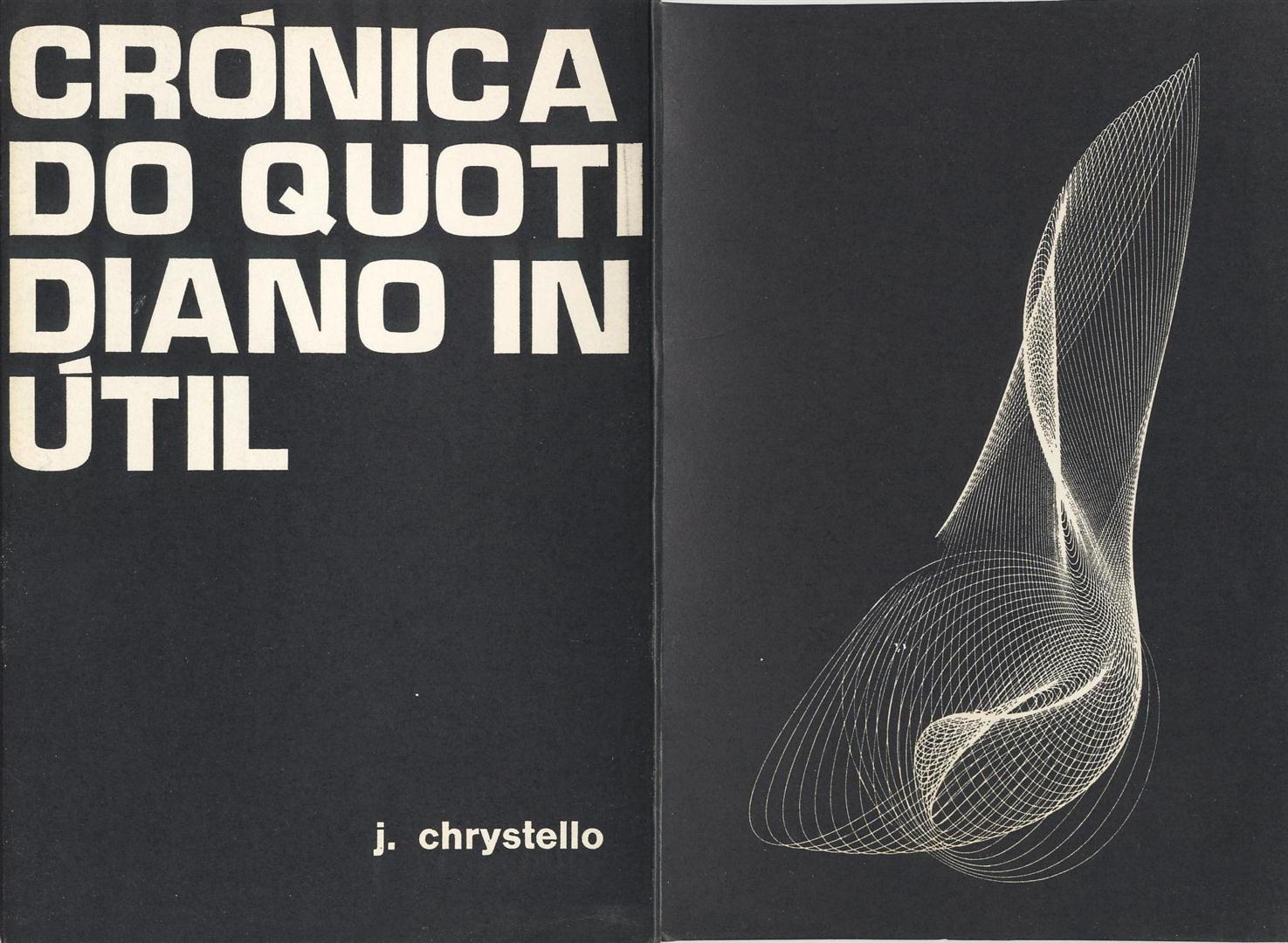 Volume 6 2012-2019planeta chrys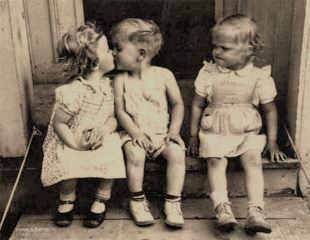 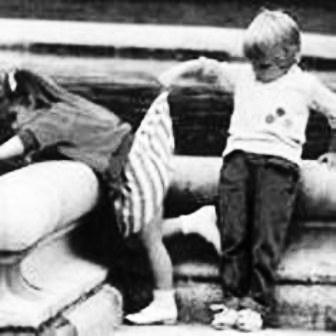 509. (maria nobody, à maria nini, madalena do pico, 9 ago. 2011maria nobodyde todos ninguémde alguém	        de um sómaria nobodycom body de jovemmaria só minhaassim te sonhoassim te habitomaria nobodyde todos ninguémmaria nobody        		   mãe	   	   amante	     	   mulherminha mariamaria nobodyde todos ninguémnem sabes a riquezaque a gente temmaria nobodyde todos ninguémmaria só minhados filhos tambémmaria nobodymais ninguém tem.563. quando morrer, 4 dez 2012quando eu morrer      não declare nada     que eu não tivesse dito     não elogie nem critiquequando eu morrer      não vá ao meu velório     nem mande flores     escreva uma frase lapidar      e publique-aquando eu morrer 		     faça uma festa		     leia um poema meu		     beba um bom champanhe francês		     fume um cubano     seja politicamente incorreto		     como eu seriaquando eu morrer sem ver luz ao fim do túnelvou esquecer muitas coisas mas pedirei à minha mulher        que me construa novo taj mahal 564. polir sóis com uma peneira 25 dezembro 2012polir textos é como arear pratasdissipa-se a sujidademas o fulgor que restacintila com menor valiapolir amizades é como sacudir o pócom a gentileza de uma penanada se perde nem se transformabasta um gesto, um telefonemauma sms, uma mensagem talvez apenas um like no facebookcomo se fosse natal todos os diaspolir matrimónios é complicadoquestão de sorte e períciaem panos de fina sedacomo limar diamantes em brutopode quebrar a agulha ou o casamentoe em vez de 24 ficam 6 quilatespolir países é arriscadoas limas devem ser amoladasà prova de lóbis e desgovernoscortam-se as esquinas angulosastalham-se as aparas mais finasem areias de fina brancuraé como ir ao alfaiate do tempoencomendar um fato por medidapara dar com a cor do cabeloir ao barbeiro do futurofazer a barba que não se teme há o risco de cortar o país todotalhar pessoas trinchar tradiçõessem memórianem históriaserrar distritos, fender concelhos encurtar fronteiras até ao maraté finar portugal em praias e arribaspolir palavras é bem mais fácilcorta-se uma folha de papel em a4verifica-se a tinta nos tinteirosgravam-se carateres como granitobasalto, quartzo ou ametistalavram-se sulcos como rioserguem-se sombras como montanhassombras de marés vivas ou mar chãodeixa-se a marinar em banho-marialeva-se ao lume brando com pitada de saljunta-se pimenta a gosto e louro e basilicãoretira-se do fogo e serve-se a gostosempre ansiei ser poetanavegar em utopiasescrever cardápios de vidaimensos e belos como o oceanolivres e úteis como o arna solidão dos mares açorianos571. cântico quântico, 1 abril 2013se os escritores soubessem física quânticasaberiam como as suas obras se disseminamuma partícula associada à sua antipartículaum anti-b-mesão associado ao b-mesão mas deteriorando-se mais depressa que o b-mesãono meio da maléfica antimatériavagueando pelo universo pluriversose os escritores soubessem física quântica viveriam todos nos açorespois é aqui que o alter ego é a chaveda maior questão da existênciacomo nasceu e como vai morrereste nosso universo572. dezoito anos depois (à ni), 3 abr 2013quando te conheci cheiravas a flores silvestreshoje sabes a frutos madurosentretanto houve primaveras nos olhos e outonos nas mãosos sois que passaram não encobriram as nuvens e as luas que despontaram não pararam as marésos eclipses foram sempre fugazescomo esta vida que prolongamosenquanto nos deixarem viver583. dia da mãe #2, 5 maio 2013maria nini de todos mãehoje é o teu diade filhos e filhasdo marido tambémquem não te sabiamãe destas ilhasde quem te quer bemmaria nini de todos mãedizem que mãe não tem rimaé claro que rima temcom carinho e amorcom este poeta tambémcom sofrimento e dorcom beijos e lágrimasemoção e alegriasmãe é cheia de rimasmulher das minhas foliasmaria nini de todos mãecheiras a coco sabes a morangosnascida em lisboacasada em sydneytrabalhas açorianidadesneste mundo ococheio de djangosmaria nini de todos mãedistribuis felicidades588. as 4 idades do homem (revisitadas), 24 maio 2013adoro as quatro idades do homeminfante de sonhos húmidos mil e um futuros sem pressasadolescente de sonhos psicadélicosa pressa do futuro que se pode perdera meia idade de sonhos pesadélicoscom a lentidão de quem viveu a necessidade de contemplar o vividoreviver conquistas esquecer amargurasna última etapa sem sonhos délicossem medos e sem futuroesperando encontrar a almasem alzheimer nem demências 590. a alma dos poetas, 3 junho 2013não sei da alma dos poetasnem mesmo da do ramos rosanão conheço o cheiro da poesianem mesmo do nuno júdicenem sei a cor de qualquer versonem mesmo do alexandre o’neillperco-me em maiakovskivisito o uivo de allen ginsbergpor entre as denúncias de daniel filipee os alertas de lawrence ferlinghettinão sei da alma dos poetasnão sei nem dos poetasemigraram todos desgostososfugiram envergonhadosdesta escravidão que nos impõemdestas grilhetas invisíveis meros robôs em mundos alternativoscomandados à distância dentro de um jogo de computadora que insistimos em chamar vidae alguém joga com elasem o sabermosnão sei da alma dos poetasnão sei dos poetasnão sei da vida602. reminiscências, moinhos 22/06/2013quero regredir à infânciaaté aos anos da inocênciasonhos ingénuos e aspiraçõestudo era bem mais simples e banalsabíamos de onde vínhamosrepetíamos ciclos de antanhohavia quatro estações	tudo era bem mais simples e banalestradas lentas com destinos certosparagens em todos os apeadeirosplantar uma árvoreescrever um livroconceber um filhotudo era bem mais simples e banalsobreviver à guerra colonialarranjar empregosubir na vida a pulsocriar família e viver sacrifíciose valia sempre a penatudo era bem mais simples e banal617. geometrias, moinhos 02 ago 2013a elipse veio à janelamordaz sorriu com malícialenta, descreveu um círculocom um dichote brejeirotriangulou um piscar de olhoe numa hipérbole sensualcom uma risada estrídulasentou-se quadrada no meu colo622. este tempo 14/8/2013este tempoque voa sob meus pésé neto do tempoque não ambulavana minha juventude643. delicodoce, 2 ou 2013diz a minha mãee eu creio nelaque duas tias quando nascime deram muita água açucaradamesmo muitamuitas vezesestá explicado o porquêde eu ser uma criatura doce654. les parapluies de cherbourg, moinhos, maio 30, 2014quando a louca de chaillotencontrou as demoiselles d’avignonvirginia woolf deu um bradoaos pássaros de hitchcock e bob dylan lamuriouthe times, they are a changing664. olhos de musgo, moinhos, 29/8/2014espreito a meu lado endormidaa mulher de olhos de musgosilente nesta pradaria de leitossem búfalos nem bisontesacaricio os seios desta montanhadisforme em tons de musgãopercorro seus vales e desfiladeirosem cavalgadas eróticasacordo ofegante nesta areia vaziaolho em volta e vejo milhafrespairando em círculos sobre a presa665. canseiras, moinhos, 29/8/2014a canseira da vidasó vale a pena se for vivida[que a canseira da mortenunca vale a penaser morrida]668 outro céu, lomba da maia 23 janeiro 2015rafid caminha segurosob o seu fez ou taburchsem tremores nem medosentra calmamente onde o mandaramabre a túnica e todos veemo cinto de explosivossobre o cirwal (ceroulas)e com este gesto partiuem busca de 72 barbies no céu683. geometrias ii, 18/1/2016saí para a ruative um acidentea vida é uma geometriaprimeiro entrei num círculo viciosolembrei-me do triângulo amorosomas só encontrei bestas quadradas686 saudade do que nunca foi, 19/2/2016«ah, não há saudades mais dolorosas do que as das coisas que nunca foram!»bernardo soares, (heterónimo fernando pessoa), in livro do desassossego (fragmento 92)tenho tanta saudadedo que nunca aconteceusó o poeta pode fazer aconteceraquilo de que temos saudadepor nunca ter acontecido701. morrer como o mar aral, 14/10/17o rio da minha vida está assoreadoa minha barragem secouas nuvens não trazem chuvaa essência da poesia não se discutefaz-se, escreve-se, lê-sea poesia liberta-nosvoamos nas suas asasabrimos todas as gradeso meu destinoé rumar na musadesaguar na fozmorrer como o mar Aral705.  ainda queria sonhar que havia futuro 25.6.2019nasci de bruma e de névoa me finareise nalguns dias alumiei a triste sinanoutros apaguei a musa divinacom palavras que jamais escrevereinão queria que a terra fosse plana já temos idiotas quanto bastareligiões e políticos só na cataplanalume brando com tempero que satisfaça deem-me outro povo menos manso gente de sangue na ventacapaz de vencer a tormentasair deste letargo deste descansocapaz de construir um futuroprender os corruptospedófilos e outros abusadores ter um projeto nascituroum sonho recompensador706. veio o outono 22.9.18quando os esbirros te cercaremque apenas beijos tapem a tua bocaquando as espingardas apontarem ao teu coraçãoque apenas rosas sejam disparadasquando os advogados vierem para te comprarque apenas dirás sim ao amorquando vierem para te algemarque apenas as lágrimas te aprisionemquando chegarem para roubar o teu votoque só os teus sonhos sejam arrebatadosquando vierem para te roubar a vidaque apenas te levem o outono707 votos 2019 26.12.18que venha um asteroide ou o planeta nibiruque yellowstone entre em erupção fatalou o filho de cracatoa ou que o mar vomite todos os oceanos de plásticos e nos engulaque os maremotos, terramotos destruam esta humanidadee que 2019 assista a um novo mundocomeçando do zero absoluto710. não quero saber o teu nome, 4.8.2019não quero saber o teu nomenem a tua idadenem o teu bairro nem o teu empregonão quero saber a tua riquezanem o teu carronem as tuas fériasnem a tua famíliaquero saber como tratas as estrelase os animaisquero saber onde nasce teu sorrisoe as tuas lágrimasquero saber como tratas as nuvense a brumae o sol pôrquero saber como sonhas onde moram teus sonhose se neles há lugar para os meusplaneta timor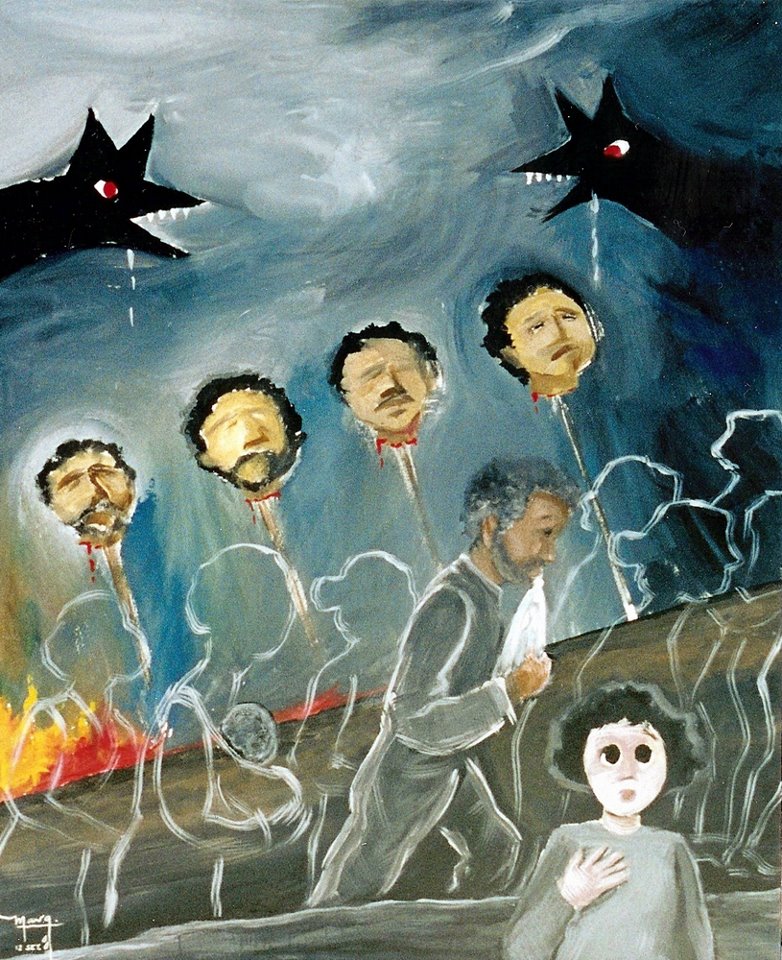       pintura de margarida bem madruga, oferta ao cnrt, timor-leste, 1999547. eleições sem lições em timor, 8 julho 2012díli 23 setembro 1973cheguei hoje a timor português a vinda marcará a minha vida para sempre sem o saber nunca mais nada será igualo futuro começa hoje e aquientrei no tempo da ditadurasairei na democracia adiadana bagagem guardo sabores, imagens e odoressonhos de pátria e amoresdivórcios e outras dorescheguei sem bandeiras nem causasparti rebelde revolucionáriotinha uma voz e usei-atinha pena e escrevi sem pararpari mais livros que filhospara bi-beres e mauberes48 anos de longo inverno da ditadura 24 de luta independentista agora que a lois vai cheia e não se passa na seissaljá maromác se apaziguoucrescem os lafaek nos areaisperdida a riqueza do ai-tassigorada a saga do caféresta o ouro negropara encher bolsos corruptossem matar a fome ao timorperdido nas montanhassem luz, água ou telefonerepetindo gestos secularesmascando sempre mascandoo placebo de cal e harecanmas com direito a votopara escolher quem o vai explorarsob a capa diáfana da lei e ordemdo cristianismo animistaoprimido sim mas enfim livre.548. queria ser toké 11 julho 2012eu queria ser toké e contar o que videsde que partiste em 1975 queria saber falar dar os nomes os locais e os atosde todas as atrocidades, violência e mortesque testemunhei mudo na minha paredeeu queria ser toké e escrever tudoqueria contar o que não querem que se saibaqueria contar o que não queriam que se vissequeria contar os gritos que ninguém ouviuqueria ser água e apagar os fogosque extinguiram a nossa históriacomo se não fora possível reconstruí-laqueria ser pássaro e levar nas asastodos os que foram chacinadosviolados, torturados e obnubiladosvoar com as crianças que morreram de fomeas mulheres tornadas estéreistanta coisa que queria dar-te timore não posso senão escrever palavraslembrar teu passado heroicosonhar futuros ao teu lado549. alucinação na areia branca (timor) 11 julho 2012era maio em 1975havia luar na areia brancasem ondas na ressacacaranguejos azuis na fina areiabaratas voadoras à frente dos faróiseram pequenos os lafaek e rarosquase se ouviam os corais a falarao longe sem luzes em dílio escuro dos montes entre nós e o ataúrodeslizavam barcos espiõesantecipavam a komodoensaiavam invasõescorri a alertar ninguém quis ouvirescrevi e denuncieichamaram-me alucinadonunca imaginei o genocídio550. timor nas alturas 15 julho 2012queria subir ao tatamailaupairar sobre as nuvensdas guerras, do ódio, das tribosfalar a língua francapara todos os timoresqueria subir ao matebianouvir o choro dos mortoscarpir os heróis esquecidosqueria subir ao cailaco e ao railacoconsolar as vítimas de liquiçábeber o café de ermerareconstruir o picadeiro em bobonarotomar banho no maroboir à missa no suaibuscar as joias da rainha de covalimapassar a fronteira e voltarchorar todos os conhecidos e os outrose quando as lágrimas secassemà minha palapa imaginária regressariaà mulher mais que inventadaum pente de moedas de prata ofertariavogando nas suas ribeiras e vales sussurrando no espesso arvoredodesaguando no vale de vénusnos seus beiros navegariaao ataúro e ao Jaco rumandodesfrutando a paz e as belezas ancestraisouvindo os tokés e as baratas aladas voandoos insetos projetados contra as janelasatraídos pela luz do petromaxa infância e a juventude são como uma bebedeiratodos se lembram menos tu551. lágrimas por timor, até quando? 16 julho 2012confesso sem vergonha nem temoreshoje os olhos transbordaramlágrimas em cascata como diques pior que a lois quando choveo coração bateu impiedosoos olhos turvos a mente claraas mãos trémulas de impotência nas covas e nas valas comunsmuitos se agitaram com a morte gratuitamais um casal de pais órfão mais um filho varado às balas sem razões nem justificaçõespoucas vozes serenas se ouviramvelhos ódios, vinganças acicatadaso povo dividido como em 1975sem alguém capaz de congregar o povosem alguém capaz de governar para todossem alguém acima de agendas pessoaissem alguém acima de partidostemos de ultrapassar agosto 75udt e fretilin a invasão indonésia e o genocídiofaça-se ou não justiça é urgente um passo em frenteé urgente alguém com visãoum sonhador, um utópicoum poeta como xanana já foialguém que ame timor mais do que ama suas crençasmais do que ama suas ideiasmais do que ama sua famíliatalvez mesmo uma mulhersensível e meigaolhar almendradopele tisnada capaz de amarimpulsiva para acreditarliberta de injustiças passadassolta de ódios, vinganças e outrascapaz de depor as armas  todas e liderar.685 dili inundado, 6, fevº 2016maromác zangou-seas ribeiras transbordantesem dili nada mudoutudo alagado como dantesdécadas depoisnem os milhões do petróleodominam as águaspassados quarenta anossem dinheiro para voltardominam-me as mágoasa minha saudade rima com verdadeplaneta galiza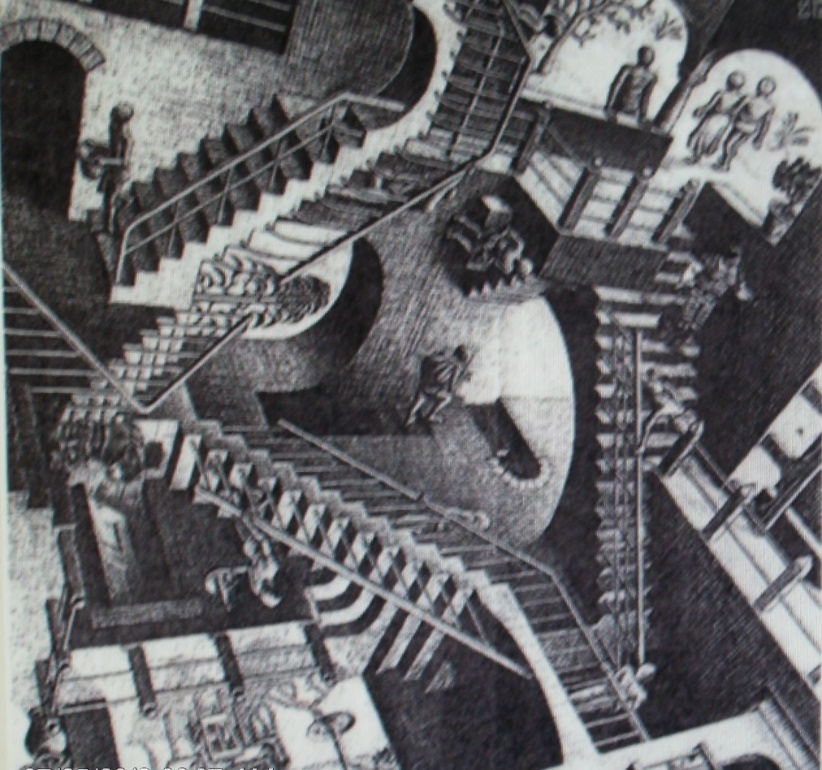 691. galiza morres sozinha (moinhos 17/2/2017)(este parteaquele partee todos todos se vão)galiza morres sozinhamorreram-te as gentesmataram-te a línguaroubaram-te as riquezasgaliza morres sozinhaesqueceram a tua históriaenterraram teus heróiscastraram-te as memóriasgaliza morres sozinhaabri as portas e o coraçãoressuscitei pedras e lendasescrevi poemas e laudase acreditei que renasciasgaliza morres sozinhanas tuas aldeias desertasnas ruas e cidades colonizadasno desprezo dos portuguesesnos livros que ninguém lênão morras sozinha galizadeixa-me catar-te e viverás!692.  portugaliza (moinhos 17/2/17)este país rima com salnunca nada está beme tudo vai sempre malinsatisfeitosimpotentesimpávidosincapazesingratos incompetentesquisera eupudesse eue dava-te um nome		       portugalizaplaneta açores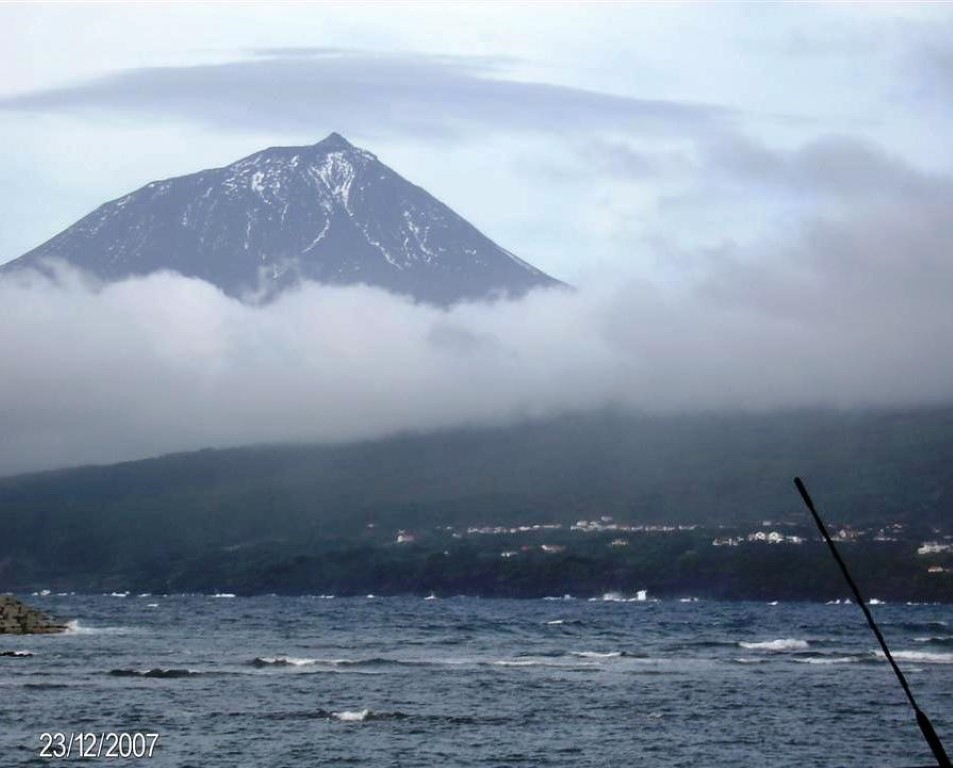 510. lancha do pico ao dias de melo (pico, 9 agosto 2011)lá vem a lancha		       lá vemtraz imigrantes, viajantes memórias vãs por limarda terra, do fogodo tempo sem prazoda fome e do medodas socas de milhodas pedras por maroiçarvotaram com os pésfizeram-se ao marsem botes nem baleiaspara a lonjura das amercasnovas vinhas por esmoutarvoltam abonadosimpantes de dólas sem sueras nem albarcasao rossio do marlampeiros, apatacadosemigrantes mendigosde memórias por apararperderam as terrasganharam o marlá vem a lancha		       lá vema bordo não traz ninguém picarotos perdidos          como só esta ilha temcomem e bebemreveem parentes         e gente de bemperdidos em tempos idosrepetem saudades dos entessabe-se lá de quemapadrinham festas e procissõespagam dízimos e promessasmissas por alma de quem partiu emigrados em amarcanas missõeslágrimas da ilha que os repeliudo sangue fizeram vinhodo magma medraram uvasem terra de rola pipasdebouçam bocainas, traveses e jarõesplantam casas e novos luxosnas ilhas vazias de gentecom leiva de memórias idasmusgo de antepassadosà espera de filhos e netossem regressos nem partidaslá vem a lancha		       lá vemvazia        já não traz ninguém 546. polenizar palavras, ao eduardo bettencourt pinto, 3 julho 2012vinhas de manso com palavras nos pés e pegadas na boca, nos olhos liam-se mensagens, nas mãos havia amor e nos cabelos a tua ave era liberdadeou então trazias borboletas nos olhosarcos-íris nos cabelosnas mãos escrevias poesiae nós ouvíamos deleitadosas aves calaram-se as árvores aplaudiam com sua folhagemos ribeiros regurgitavam nas levadaso céu limpava-se de nuvenso vento polenizava as odessementes de frutos futuroseras o livro e não o sabíamos557. (ao luiz fagundes duarte), açores 16 ago 2012estar numa ilha é um modo de vida por vezes sinto-a prisão sem gradesrodeado de mar, céu e vacasaves e peixes que não me falampessoas com passados heroicosgestas de povo sofrido e resignadode basalto e pedra-pomes tambémgente que veio no mar e a ele se condenouem terra e nas ondas dos baleeirosquando a terra não tremia e os vulcões estavam silentesmares de mil e uma coresdo azul ao negro e ao vermelho do sanguecheio de monstros e poucas sereiasgente que veio com sonhos e fomessofreu a escravatura infame dos senhoresfeudalismos tardios e encobertosa coberto do manto da igrejaem troco de promessas etéreas suor, lágrimas e sacrifíciospovo que dominou fajãs gente que criou maroiçosconstruiu ambições e vooupara outros países sem deixar esteà roda do qual o mundo girae regressam sempre e sempresuperando os que ficarame construíram estas nove ilhasdo enorme orgulho pátriaser açoriano é ser únicoem nove identidades afinsnão sei descrever os sonsos cheiros, as cores, os paladarestodos iguais, todos diferentestodos açorianosaceito este destino estrangeiromoldo-me e adapto-meao clima e ao ritmoa esta velocidade lentade início de mundo a este fatalismo ingentea estas devoções salvadorasàs promessas com que se enganamromagens  de comprar perdõesfolclores e tradições recriadasalheios ao que roda lá foratoleram a autonomia que não tême no meio destas gentessurgem escritores, poetas, autoresneles me encontro e observoimagem refratada doutro espelhoo lado de lá do euaté quando?559. alabote 2, 16 agosto 2012 (ao vasco p da costa e e.b.pinto)o mar de novo		    e sempreas ondas e a espuma		                sem sabor a maresiaesperma salgado do atlânticonão se vive sem mar		              numa ilha565. solitudes 31 dezembro 2012solidão não me assustaestar sozinho simsilêncio não me assustasolilóquio siminverno não me assustacinzento simmultidões não me assustamestar só no meio delas sima poesia é uma armacarregada de solitudesolidão nos açoresé viver nas ilhasenquanto o mundose destrói lá fora568. sem perfume de caju, ao urbano bettencourt 18 janeiro 2013na humidade da savanano calor da tabancatange urbano a sua harpapalavras aceradas como o vento suãobatuque abafado na bolanhalonge do país de bufos e beatastraduzes as sílabas de morte e vidarumores desse cheiro de áfricaque nunca conseguiste lavarcolado na pele que esfregascom napalm e metralhanem com as chuvas da monção 573. fados e sambas, 5 abr 2013ser ilhéu é um fado tristeentoado como um samba alegrecantigas ao desafiocantorias desgarradasos corpos e as palavraspintam realidades inesperadastodos ficam todos partemem dia de são vaportão longe sempre perto em calafonas e canadásser ilhéu é um fado tristeentoado como um samba alegremanta remendada de nove corestapete voador da saudadesementes da memórianas paredes do temporasgando o silênciomundos mágicos sem chavee eu ilhéu de abrilfilho de muitas ilhaschoro este fado574. soletras autonomia, 14 abr 2013ilhas de névoas e gazede novelões e conteirasdo verde e do azul ó gente de basaltoquem canta a tua gesta?terras de maroiçoscais de rola-pipasmar imenso abraseadolacerado por vulcõesilhas de bardos e músicos	  republicanos presidentes 	  poetas, pintores e artistas  anteros, nemésios e natáliasquem te liberta das grilhetas		      do passado feudal		      da escravatura da fé		      do atavismo ancestral?soletras autonomiagaguejas liberdadetitubeias emancipaçãocom laivos de insubmissãocomo a irmã galizacicias um 25 de abrilque tarda em chegar576. onde os açores não voam, 16 abr 2013tu que nasceste açorianonem vais acreditaronde os açores não voamnão bebi café em ouarzazatenão fui aos 2 mil anos de persépolis não cacei leões na gorongosanão comi chicharrinhos em rabo de peixenão vi petra nem os budas de bamiyannem vi índios de roraimanão fumei ganza nas praias de goanem fui em adoração a katmandununca cheguei a machu picchunem a hotel de gelo nórdiconadei na areia branca em diliem cheoc van em coloaneem bondi de sydneyem kuta beach de baliem pattaya tailandesano bidé das marquesas de s. martinho do portona praia azul de espinhonas águas límpidas de daydream islandnas areias de byron baybanhei as mãos em tijucaas cataratas do niágara molharam-mevi o sol a pôr-se na lapóniae a nascer em bobonarovi sóis, luas, mares e céusno faial, pico e florese nas 3 ilhas santas dos açoresnadei em rottnest island comi em fremantledormi em towal creek comaravivi no amial, maria pia e campo lindomafra, tomar e leiriabobonaro na montanhalecidere em dilinas antas e em macaucottesloe e claremont em perthwaverley, centennial parkrandwick em sydneyprahran em melbournee em caminhasou de bragança sem lá ser paridosou australiano sem lá ter nascidocarrego frações da galiza e do brasilde cristãos novos e alemãesminhotos e marranosdas cruzadas até áfricaonde nunca estivee de todos esses locais que terás de buscar num mapaencontrei as tuas ilhas nelas serei açoriano até morrer.580. primaveras 3, (à ni), 3 maio 2013trazias primaveras nos cabelose verões no olhardemos as mãos e rumámos ao futurovoamos nas asas do ventovivemos vulcões, tremores e furacõescruzámos mares e continentesperdemos o norte e o rumoencontrámos paraísos desconhecidossussurrámos promessas e sonhosnavegando as asas da açorianidade584. autonomias, moinhos, maio 10, 2013arquipelágicanasceste para as palavrassísmicanasceste para a févulcânicanasceste para as lendasautónomanasceste para a liberdade			   que um dia terás589. a dama de gaze (a daniel de sá na sua morte), 28 maio 2013	a dama de gaze veio na brumasorrateira, silente, sem avisoscom passos de veludoe mensagem nas mãostrazia apenas um títuloescritor, maiaassim, sem mais delongassem discutir nem tergiversarlevou o autorficamos todos mais pobres e sósteremos de o reler e de novo cavaquearterçar argumentose quando a bruma voltarlembraremos o daniel de sáque a dama de gaze levou594. autonomias nominais (fla, 6 junho 2013“para saberes quem te governa descobre quem não podes criticar”voltairehoje acordei sem voz     sem mãos,      sem pés     sem coração.habito nove ilhas de mil cores arquipélago de mil autoresnum fiasco de autonomiapobreza sem alegriana independência poucos confiamem busca de subvenções porfiammelhor é ficar mudo e quedoviver dos subsídios esmoleressubmissos e acomodadospobres despreocupadosservos enfeudadosingénuos exploradosna eterna espera de godotde um mandela que não nasceuassim se explicam os açoresilhas de mil e uma dores596. da minha janela, moinhos, 7 junho 2013o mar é deusas ondas a sua palavraos romeiros alimentam-se dela(poema tuaregue adaptado aos açores)disse o poeta a seu tempoda minha janela vejo o maro meu quintal é enormeabarca a linha do horizontea minha janela é enormeabre-se ao círculo dos céuso meu oceano é enormechega às ruínas dos atlantessó a minha escrita é pequenanas grades desta prisão598. há dias, 13 junho 2013há dias assimuma pessoa acordae começa a chamar nomesa tudo e a todosmesmo à própria ilhamarafona, meretrizprostituta, pécora,rameira, messalina,mona, michela,croia, perdida,mundana, devassa,colareja, galdéria,pinoia, zoupeira,pega, puta.há dias assimuma pessoa acordacom autores açorianosque é melhor só conhecerpelas obras publicadashá dias assimuma pessoa acordae sem querer,a escrita fica igual à ilhae não há barco nem aviãonem saída desta prisão605. são jorge, lembrança fútil, 11 julho 2013não há noites silentescantam os cagarrosdançam sedutoressob o luar e o rossioe tu, malino, arfavastórridas sessões de amoresta a lembrança fútilda terra das fajãso pavor da descidao espanto do isolamentoa força sobreviventeas cruzes no pico da esperançaassinalam o fatídico erro humanomais uma tragédia montanhosacomo tantas outrasno pico da vara,na lagoa de fogoterra de dor e sanguede fé e procissõesde fomes e tremoresde vulcões e emigrações606. viola da terra, ao rafael carvalho, 14 julho 2013não fui a alfama ouvir o fadonão dancei o vira em viananem vi as sete saias da nazarénão dancei a chamarrita do piconão sambei em copacabananem andei com os pauliteiros de mirandanão fiz teatro de sombras em balinem teatro em patuá de macaue estive lá em todos os locaismas encontrei-me com a viola da terraà moda da ribeira quenteplangente com o rafael carvallhorompendo o basalto e as brumasera a voz de um povo silenciadolibertando-se em suaves melopeiaspairando sobre nuvens e ondastocando a alma deste povo açoriano615. brumas 02 ago 2013eram de espuma		         as palavraseram de sal	    	as ondaseram de gaze	              as nuvenseram de orvalho		        as lágrimaseram de névoa 		      os montes		      o verde surreal		      as lagoaseram de medos		      os vulcões		      e procissõeseram de espuma		        as ilhas dos açores620. ao álamo, moinhos, 11 ago 2013nesta modorra matinalparado na contemplação de marlendo murmúrios com vinho de missa ignoro os corpos e as areiasolvido copos e sereiase imagino que o mundo acaboupode ter sido um asteroide ou tsunami ou vulcãoe nós aqui na calma açorianasem saber nem sentircontinuamos a fruir a vidase o mundo acabasse agoranão daríamos contanem o padre raúl nos salvavanem a professora lucília o narrava624. permanências (à judite jorge), moinhos, 16/8/2013esta gente daqui e daliaté do loural onde já fuitem todo o tempo do mundonas permanências da judite jorgeesta gente daqui e dalitem o respeito e o medoo isolamento e a distânciaesta gente daqui e dalisó tem futuro fora da ilhamesmo sem sair delaesta gente daqui e daliviaja um harmonioso roteirono difícil equilíbrio das agrurasnas permanências da judite jorgeesta gente daqui e dalientre ter e serficar e partirtece a bela açorianidade625. ribeira submersa (à maria luísa soares), moinhos, 16/8/2013aqui nos moinhossem submersa ribeirarevisito os poemaspalavras gémeasdoutras águas a vida em imagens curtasno paradoxo do ser-não-serreinvento o espantonas rédeas do ventona memória da ribeiraque já não ruma ao mar631. ilhas, moinhos, 20/8/2013estar numa ilha é como viver num caisà espera do barco que nunca chegaviver numa ilhaé sonharconstruir a jangadadesfraldar velasestar numa ilhaé ir para o campoplano e rasoà espera que construamo aeroportoa única forma para viver numa ilhaé imaginá-la à saramagocomo um continente à derivaestar na ilhaé imaginar a fugasonhar com a saídalevá-la a reboque dos sonhosembarcar nas nuvensvogar na maré baixaplanar nas asas dos milhafrese voltar sempre     ao ponto de partida632. ser açoriano, moinhos, 19/8/2013não se é ilhéu por nascer numa ilha é preciso sentir-lhe a almapartilhar raízes e doresacartá-la nos partos difíceistratá-la nas enfermidadesacariciá-la nas alegriasplantar, semear e colher seus frutosalimentar as suas tradiçõespreservar a sua identidadenão se é açorianosem amar as suas ilhaslevá-las ao fim do mundomorrer por elas com elas  para elas637. o fim do mundo, moinhos, 21/8/2013neste remanso micaelensenesta paz podre e pobrea vida procede inexorávelna lentidão secularjá o disse e repitoo mundo podia acabar hojee nós sem nunca o sabermos641. aos açores, moinhos, 24/8/13 …aos açores só se chega uma vezdepois são saídas e regressostransumânciastrânsitos e errâncias… dos açores não se parte nuncalevamo-los na bagagemsem os declararmos na aduanaacessório de viagemcomo camisa que nunca se despe…nos açores nunca se estáa alma permaneceo corpo divagamas a escrita perdurará.645. nostalgia, poema a duas mãos (joana félix e chrys) 13 outubro 2013

escreve-me 
cartas em papel 
com cheiro a tinta e 
palavras repetidas,
daquelas que 
já não se dizem.
mas que sejam
de carne e de sangue 
para enganar a ausência. (joana félix)quero sentir o teu cheiro no papel da carta que escreverás quero sentir o teu coração nas letras que desenharás, quero sentir a tua alma no papel amarelecido das cartas que escreveste... (chrys)652. literários voos, moinhos, 30 maio 2014o pássaro furtivoveio debicar a palavramigalha de frasesque o poeta jorrarana ilha do arcanjoe noutras ilhas dos açoresos pássaros chilreiam poesia653. sair da ilha, moinhos, maio 30, 2014o marulhar das águasembala caleidoscópiossem âncoras nem amarrasvogamos sem destinoao sabor dos ventoso importante é sair da ilhaalijar bagagensnascer de novolonge, bem longelá, onde se aprende a saudade657 erupções, ao dr gaspar fructuoso 28/08/2014 imponente o bispodom frei jorge de santiagode mitra e báculona chuvosa tardede 29 junho 1563abençoou a multidão de crentesde cabeças baixas e compungidasos aterrorizados crentespersignaram-se afligidosouviram o forte ribombarum trovão das profundezase o chão abateu-se a seus pésdurante cinco dias sem parardestruindo as suas cafuas de palha e feno660. demo-cracia, moinhos 29/8/2014tanto mar, tanto saltanta dor em portugalprimeiro foi-se o impériodepois finou-se a ditadurahoje agoniza a democraciasujeita à banca e à usurae neste recanto da ilha do arcanjosonha-se poesia e utopiacomo se ainda houvesse esperançaou o político se vestisse de anjopor entre crimes e desgovernaçãotanto mar, tanto saltanta dor em portugal671 eu fui, fundão 31.3.2015eu fui a seia e ceeieu fui ao fundão e afundei-meeu fui à guarda e guardei-meeu fui ao douro e dourei-meeu fui a olhão e olhei-meeu fui ao coa e coei-meeu fui às flores e flori-meeu fui à praia e espraiei-mee o urbano b disseeu fui ao pico e piquei-me675 mar e bruma (moinhos 18/7/2015)todos os poetasque escreveram sobre os açoresgastaram a palavra mare a brumaa mim para escrever açoresresta-me a palavra			 amar676 o ruído do poema, (moinhos 20/8/2015)o ruído do poemaenche o silêncio da palavrapássaro fugazalquimia brevehá magias por decifrarna negra lavavulcões silentesno ruído da palavrano porto de abrigosem naus nem caravelaspalavras mudasno ruído do poema677. graciosa ilha (moinhos, 20/8/2015)era graciosa a ilhagraciosa no nomegraciosa na posturade gente de bemafeita às lides da terraera graciosa a ilhagraciosos os dons musicaisgraciosos os pianosdas damas da ilhaafeitas às lides do amoraqui irei comporuma sonata inacabada678 autonomias açorianas 2015 (moinhos, 20/8/2015)a independência é o fimúltimo das autonomiasde nada serve criarsonhos grandiosos (de independência)em fundações movediçasmais valera criarrealidades funcionais      (de autonomia)assentes na instabilidade destes vulcõesde nada serve sonharsem lançar alicercesde cultura e educaçãosó um povo culto e educadopode ser libertadosó um povo autónomo pode ser independentizado699. cantiga de amigo, ao eduardo bettencourt pinto, 2 agosto 2017amaste áfricas imensasdesbravaste a savanaacariciaste brumas e hortênsias amadureceste no canadácada foto um poemacada poema um filmee agora josé?tempo de pegar no sacho e ancinhoarar os campos de novocavar, semear, regar e colher os frutos que te irão alimentarembiocado e tímidoassomarás à janela da vidasem saudades nem lamúriasbuscar forças nas fraquezassonhar de novo e sorriro mundo espera por ti702. PICO ao urbano Bettencourt 24/11/17 moinhos no rossio do marplantei as vinhas da vidanos poços de marébebi água insalubrenas bocainas, jarões e travesescolhi o néctar dos czaresesta é a magia da ilha montanhanela me sento e me sintoórfão da atlântida perdida703. mar de palavras, à Ana Paula andrade lomba da maia 6.1.2018 parti as palavrascomo quem parte pedracom elas calcetei avenidasde sonhos incumpridosplantei catos e cardoscomo quem planta rosascolhi espinhos como quem colhe pétalase do ramo que te oferteibrotaram  palavras felizesneste mar de letras que habitamosÍndicePlaneta Chrys509563564571572.1583588590602617622643654664665668683686701705706707710Planeta Timor547548549550551685Planeta Galiza691692Planeta Açores 510546557559565568573574576580584589594596598605606615620624625631632637641645652653657660671675676677678699702703